AS Food Bank Committee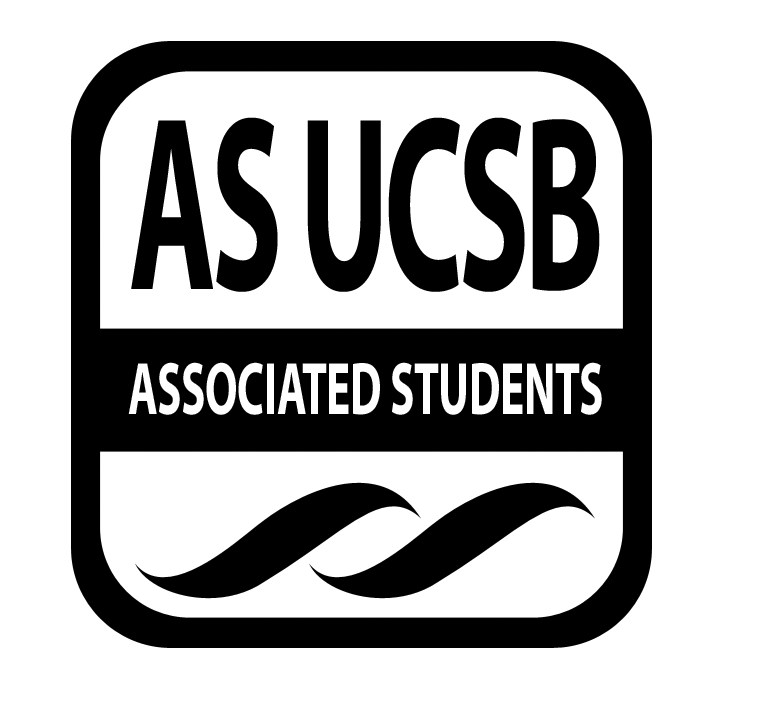 Associated Students January  19, 2017; 
EAB Lounge CALL TO ORDER by Bre Jones, Chair at 6:08pm
A. MEETING BUSINESSRoll Call (Pre-entered Names)Acceptance of Excused AbsencesMOTION/SECOND: Jones/FloresACTION: Passed by Consent
B. PUBLIC FORUM	a. AGENDA SUMMARY / ANY CHANGES?	b. CHECK INS / INTRODUCTIONS	c. EXPECTATIONS REMINDERREPORTS   CHAIR: Office hoursEvery Monday/Wednesday 1-2pmFood Security Coalition (1/17)Research/policy updatesEducation outreach and direct services updateMeeting with Maria Hoang (1/15)Interested about bringing ASFB direct services into Isla Vista (I.V)Table for ASFB 4th week committee meetingASFB committee tabling ASFB staff: Thursday are the best for the operations teamMeeting with Kathy Lopez & Karen: ASFB student coordinators (1/18)ASFB Organizations outreach informationFuture meeting with Kat Versola (ASFB project manager) about the ASFB expansion West Campus Family Housing (1/19)A food Pantry openedIndependent from ASFBVICE CHAIR: Swipe Out HungerCommunity Affairs Board (CAB) collaborationWednesday dinner @ Pescadero Lofts: 6pmMeal Ticket updateJillSpring Meal tickets are collectedGoal has been reachedUCSB FirstDinner event around March?VideoThey will fill us inStill in the rough draft/planning stageWill be discussing about future Associated Student Food Bank (ASFB) eventINTERNAL AFFAIRS COORDINATOR(S):STEVEN: Food Security Rally (Feb 25th) 12-4pmEvent title renamedFood distribution 12-2pmFEB 9th 5-6pmCollaboration even with RHAWEN:noneEXTERNAL AFFAIRS COORDINATOR:Reach out to stakeholders on campusPUBLICITY:E-mail Chelsea Lyon (AS staff) for a website updateBi-monthly e-mailTREASURER:TGIF ProposalDue feb 10thWaiting for a quote for ASFB wall expansion Furniture, etcASFB swag items ideasSENATE LIAISON(S):Search for a senatorBuilding 406 structure updateFood Security rallyContact with Rose and BrenSenators is here to helpOTHER MEMBERS:Teni:Also sits on the AS controller committe Food Bank mobile applicationWill send out question surveysNicholasIdeas: Food Bank Concert/fundraiser ACCEPTANCE of AGENDAMOTION/SECOND: Jones/FloresACTION: Passed by ConsentACTION ITEMS  F-2 New BusinessDISCUSSION ITEMSa. WEEKLY TABLING	Meant to promote AS Food Bank as a resource!	LOCATION: in front of the UCEN	DATES & TIMES: 12-2pm ; start next week	MATERIALS NEEDED: potential food to give away / flyers	Should we pass money for printing flyers? Swag items / things to pass out?	Are people committed to volunteering for hour shifts? 	List of what we offer / ingredientsb. DONATION WALK(S)	Meant to bring volunteers together to collect cans & provide resource info.	LOCATION: IV CO-OP	DATES & TIMES: february 4th ; 10 - 2pm	MATERIALS NEEDED: volunteering 	EAB / CAB presentation for more volunteers	b. FOOD RALLY / PRODUCE FIRSTFood security event located in Isla Vista run by UCGFI intern Bryn Daniel. AS Food Bank to distribute fresh produce similarly to past Produce First events. LOCATION: Pardall in Isla Vista	DATES & TIMES: February 25th, 11am - 3pm	MATERIALS NEEDED: fresh produce ; game & dry items ; tote bag	Are folks committed to working hour distribution shifts? 	Should we have a table set up for purely information on Food Bank resources?		Use to give dry items from pantry?		Definitely have a game for folks to learn about us	What items do we want? How many? Just fresh produce or dry items as well?		Lettuce / spinach  / broccoli		Dry items		Co-op purchase would be good ; has refrigerator 	c. TGIF GRANT (TABLED FOR NEXT WEEK)		Applications due February 10th!		$10 - $20k grant for campus projects that have positive environmental impact.		Should Food Bank apply? Potential project ideas? Can it tie into advocacy?			LEAD(S):	d. SPRING QUARTER FNBS WORKSHOP (TABLED FOR NEXT WEEK)		Applications due February 3rd!Workshops help students develop fundamental skills for sustainable living ; proposal should cover budgeting, kitchen & cooking skills, or connecting to food.IN THE PAST Food Bank helped cover a “dinner & a movie” event.THIS QUARTER the committee is helping with a dinner discussion on food justice.Would folks be interested in developing a proposal? What event could it be?LEAD(S):ADJOURNMENTMOTION/SECOND: Jones/RecendezMotion to adjourn at 7:10pmACTION: Passed by ConsentNameNote: absent (excused/not excused)arrived late (time)departed early (time)proxy (full name)NameNote:absent (excused/not excused)arrived late (time)departed early (time)proxy (full name)Bre JonesPresentPriyanka BistPresentGary HuynhPresentMaggie MaArrived LateYanira “Jenny” FloresPresentThao PhanArrived LateKathy LeePresentSue EncarnacionPresentNathalie RecendezPresentKhalil KochiyamaPresentWen Ying LiuArrived LateMiho YamamotoPresentSteven MarquardtPresentPatrick DohoneyPresentEileen LuiPresentBianca FernandezExcusedTeniola AdedejiPresentMaria HoangArrived LateNicolas PascalPresentMatthew NortonExcused